Préparation des AIS en UFCI-U par l’adjointe administrative ou la secrétaire médicaleL’agente administrative ou la secrétaire médicale de l’UFCI-U en lien avec le GMF-U coordonne la tenue des AIS en collaboration avec les superviseurs médicaux et professionnels de l’UFCI-U. Elle parcourt les étapes suivantes :S’assure d’avoir en main le calendrier annuel des stages dans l’UFCI-U fourni par direction de l’enseignement du CISSS/CIUSSS et par le GMF-UPlanifie l’horaire des résidents en médecine familiale et les stagiaires pour les trois AIS, en fonction de la présence optimale des résidents et stagiaires ainsi que des activités cliniques à planifier (PII/révision des médicament et SCPD)Soumettre l’horaire des AIS au médecin responsable de l’UFCI-U pour approbation en collaboration avec les autres superviseurs cliniquesTransmettre l’horaire des AIS :à l’agente administrative du GMF-U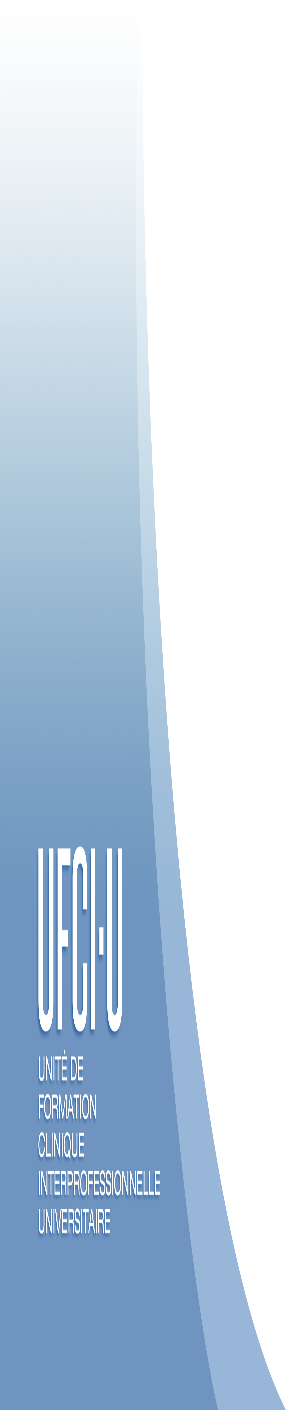 au DLP (directeur local de programme) du GMF-Uaux autres médecins superviseurs de l’UFCI-U aux autres professionnels superviseurs de l’UFCI-Uà l’infirmière responsable ou intervenant pivotPrépare un tableau indiquant à quelle date chaque résident et stagiaire a réalisé chacune des AIS et y inscrit à mesure le nom des stagiairesAvise les résidents en médecine de famille et les stagiaires de la date et l’heure de leur AIS, par courriel, période par période et leur transmet les noms des patients qui seront discutésAvise l’infirmière, l’intervenant pivot ou le patient partenaire ressources pour la préparation des usagers à la rencontre AISFait parvenir par courriel aux résidents en médecine de famille et aux autres stagiaires la documentation nécessaire pour se préparer à leur AIS:Guide AIS généralGuide AIS révision de la médication Guide AIS élaboration du PII Guide AIS SCPD Grilles auto-évaluation des AISPrépare un cartable avec les versions papier de tous les documents, disponible pour consultation à l’UFCI, pour les résidents en médecine de famille, les stagiaires des autres professions, et les médecins professionnels superviseursRéserve les locaux pour les réunionsSuite à la tenue des AIS :Fait parvenir au GMF-U le formulaire d’auto-évaluation du résident de médecine de famille en même temps que celui de son évaluation de la journée et conserver l’original dans la chemise prévue à cet effet.Constitue une chemise dans laquelle sont conservés les formulaires d’auto-évaluation des résidents en médecine de famille 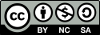 